FEUILLE DE PARTICIPATION DES CLUBS INTERCLUBS DE  JUDO CLUB AUBRY PETITE FORETPour des raisons d’intendance, nous vous prions de bien vouloir fournir les renseignements avant  le 13 novembre 2018.  soit par courriel :  	contact@judo-apf59.com												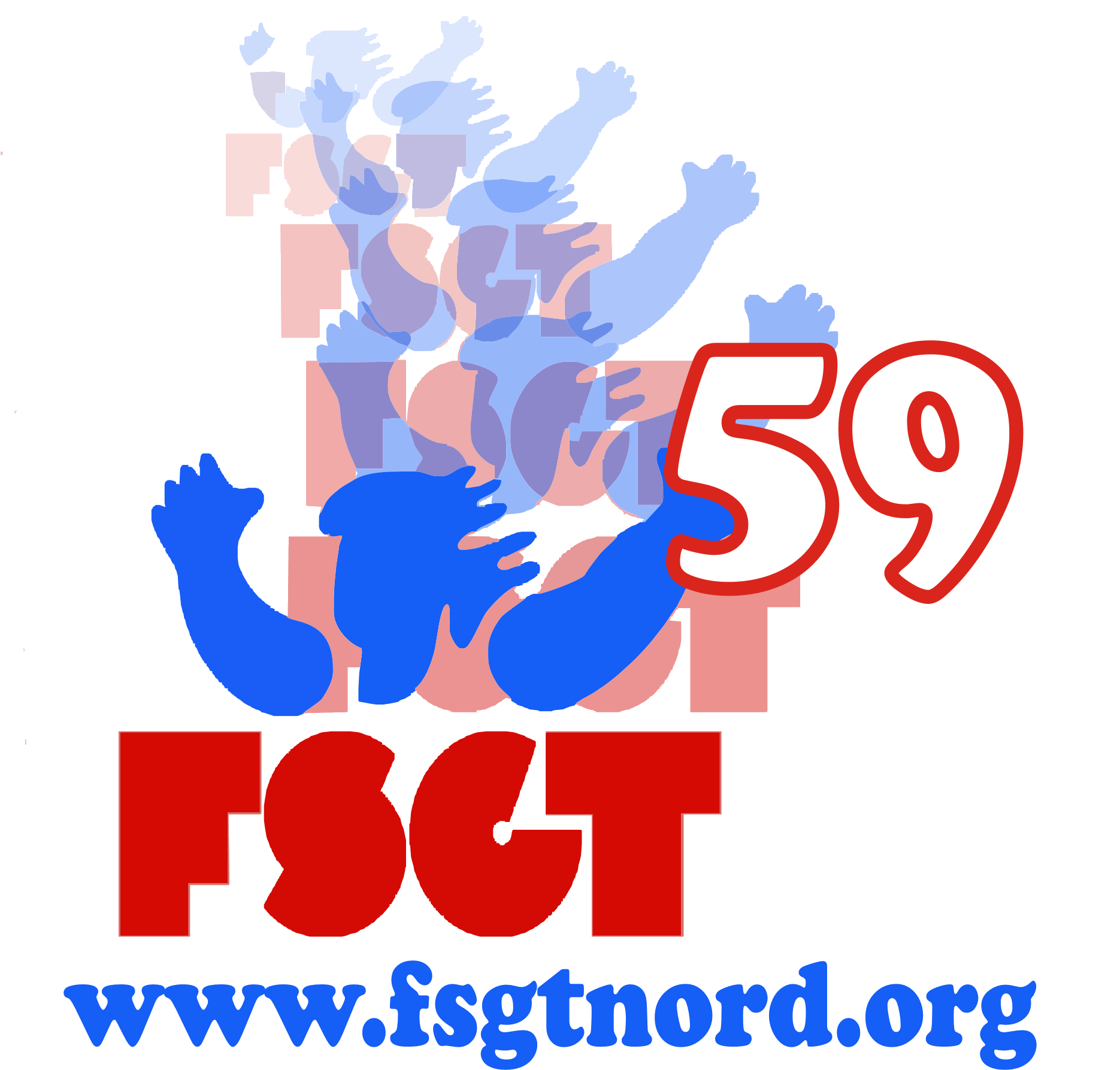  Club de judo  de  : ………………………………………				    Nombre approximatif de participants : Samedi 17 novembre 2018 : ……….                            Dimanche 18 novembre 2018 : ……...	Merci de votre compréhension FEUILLE DE PARTICIPATION DES CLUBS INTERCLUBS DE  JUDO CLUB AUBRY PETITE FORETPour des raisons d’intendance, nous vous prions de bien vouloir fournir les renseignements avant  le 13 novembre 2018.  par courriel : contact@judo-apf59.com Club de judo  de  : ………………………………………				    Nombre approximatif de participants : Samedi 17 novembre 2018 : ……….                            Dimanche 18 novembre 2018 : ……....	Merci de votre compréhension 